ПРОЕКТПОСТАНОВЛЕНИЕОб утверждении программы комплексного развития транспортной инфраструктуры Сельского поселения Ванышевский сельсовет муниципального района Бураевский район 
Республики Башкортостан на 2019-2028 годыРуководствуясь Федеральным законом от 06.10.2003 г. № 131-ФЗ «Об общих принципах организации местного самоуправления в Российской Федерации», постановлением Правительства Российской Федерации от 25.12.2015  № 1440 «Об утверждении требований к программам комплексного развития транспортной инфраструктуры поселений, городских округов», п о с т а н о в л я ю:Утвердить программу комплексного развития транспортной инфраструктуры Сельского поселения Ванышевский сельсовет муниципального района Бураевский район Республики Башкортостан на 2019-2028 годы (прилагается).Разместить на информационном стенде и на официальном сайте администрации Сельского поселения Ванышевский сельсовет муниципального района Бураевский район Республики Башкортостан в сети интернет.Контроль за исполнением настоящего постановления оставляю за собой.           Глава Сельского поселения                                              УТВЕРЖДЕНАпостановлением администрации Сельского поселения Ванышевский сельсовет муниципального района Бураевский районРеспублики Башкортостанот  _____ 2019 г.  №__Программакомплексного развития транспортной инфраструктуры Сельского поселения Ванышевский сельсоветмуниципального района Бураевский район Республики Башкортостан на 2019 – 2028 годыСОДЕРЖАНИЕВведениеПаспорт программыОбщие сведения1. Состояние транспортной инфраструктуры2. Перспективы развития транспортной инфраструктуры3. Система программных мероприятий4. Финансовые потребности для реализации программы5. Перечень программных мероприятий6. Оценка эффективности мероприятий7. Управление программойВведениеОдним из основополагающих условий развития поселения является комплексное развитие транспортной инфраструктуры. Этапом, предшествующим разработке основных мероприятий Программы, является проведение анализа и оценка социально экономического и территориального развития муниципального образования.Анализ и оценка социально-экономического и территориального развития муниципального образования, а также прогноз его развития проводится по следующим направлениям:демографическое развитие;перспективное строительство;состояние транспортной инфраструктуры.Программа направлена на обеспечение надежного и устойчивого обслуживания потребителей услугами, снижение износа объектов транспортной инфраструктуры. Основными целями программы являются:обеспечение безопасности, качества и эффективности транспортного обслуживания	населения, а также юридических лиц и индивидуальных предпринимателей, осуществляющих экономическую деятельность (далее субъекты экономической деятельности) на территории муниципального образования;обеспечение доступности объектов транспортной инфраструктуры для населения и субъектов экономической деятельности в соответствии с нормативами градостроительного проектирования поселения;развитие транспортной инфраструктуры в соответствии с потребностями населения в передвижении, субъектов экономической деятельности в перевозке пассажиров и грузов на территории муниципального образования;развитие транспортной инфраструктуры, сбалансированной с градостроительной деятельностью в муниципальном образовании;обеспечение условий для управления транспортным спросом;создание приоритетных условий для обеспечения безопасности жизни и здоровья участников дорожного движения по отношению к экономическим результатам хозяйственной деятельности;создание приоритетных условий движения транспортных средств общего пользования по отношению к иным транспортным средствам;условия для пешеходного и велосипедного передвижения населения;эффективность функционирования действующей транспортной инфраструктуры.Бюджетные средства, направляемые на реализацию Программы, должны быть предназначены для реализации проектов модернизации объектов транспортной инфраструктуры и дорожного хозяйства, связанных с ремонтом, реконструкцией существующих объектов, а также строительством новых объектов.Паспорт программыОбщие сведения           Сельское поселение Ванышевский сельсовет муниципального района Бураевский район Республики Башкортостан расположено в северо-западной части Бураевского района. Сельское поселение Ванышевский сельсовет граничит с севера   – сельским поселением Тепляковский сельсовет, с востока –  муниципальным районом Балтачевский  район, с юга – сельским поселением Бураевский сельсовет, с запада – сельским поселением Кузбаевский сельсовет. В состав поселения входят одиннадцать населенных пункта: д. Ваныш-Алпаутово, д. Байсакино, д. Минлино, д. Каразириково, д. Сумсабашево, д. Большешукшаново, д. Малошукшаново, д. Варзитамак, д. Кутлиярово, д. Юмакаево, д. Новые Каргалы. Административный центр поселения -  д. Ваныш-Алпаутово, расположен в  к  северу от с. БураевоРисунок 1. Расположение Бураевского муниципального района на картеРеспублики Башкортостан  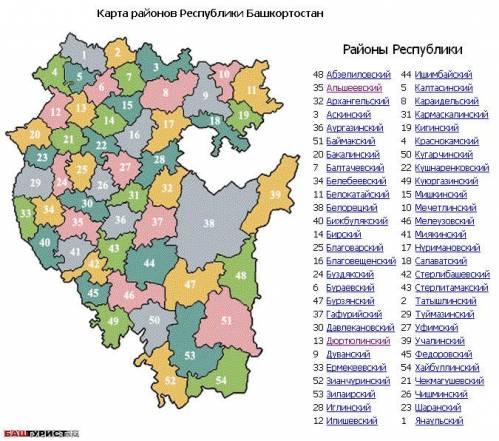 Особенности инфраструктуры Сельского поселения Ванышевский сельсовет, его специфика обусловлены как природными (климатическими, географическими, ландшафтными), так и социально-историческими факторами. Площадь Сельского поселения Ванышевский сельсовет– 14660 га.Сельскохозяйственные угодья составляют  9422 га.От административного центра Бураевского района  муниципальный  район села Бураево   в сторону д. Ваныш-Алпаутово проходит  региональная автодорога.Деревня Ваныш-Алпаутово – административный центр Сельского поселения Ванышевский сельсовет с населением 432 человек – расположено в центральной части  территории Сельского поселения в  12  км от районного центра с. Бураево.   По территории поселения Ванышевский сельсовет проходят две автомобильные дороги регионального значения «Бураево – Ваныш-Алпаутово –Тепляки », связывающая на территории Бураевского района  с.Бураево, д.Ваныш-Алпаутово,  д.Минлино     и  дорога д.Ваныш-Алпаутово-д. Большешукшаново- д. Николаевка, которая проходит по территории Ванышевского сельсовета Бураевского района отходит от д.Ваныш –Алпаутово на северо-восток Бураевского района ,  и продолжение дороги регионального значения   от д. Большешукшаново до д. Малошукшаново проходит по территории СП Ванышевский сельсовет    но эта часть дороги является муниципальной собственностью района.          Деревня  Байсакино расположено в 3 км от  административного центра д. Байсакино, в непосредственной близости к дороге регионального значения « Ваныш-Алпаутово – Тепляки». Население – 50 человек.По территории деревни протекает река Апаша, за границей населенного пункта с южной стороны деревни находится кладбище.Деревня Минлино расположена на северо-востоке  Сельского поселения, по направлению реки Апаша. Расстояние  от  административного центра Сельского поселения д. Ваныш-Алпаутово -8 км. Население - 148 человек.Деревня Каразириково расположена в центральной части Сельского поселения, по направлению реки Апаша, протекающей с южной границы населенного пункта, в 3 км от административного центра Сельского поселения д. Ваныш-Алпаутово. Население –  72 человек.        Деревня Сумсабашево расположена на северо-западе Сельского поселения   .    Существующая планировочная структура вытянута вдоль реки Урус-Мич  с северо-востока на юго-запад. Общественный центр отсутствует. Въезд в населенный пункт осуществляется с южной стороны деревни  по дороге районного значения «д.Ваныш-Алпаутово-Сумсабашево». Расположена в 7 км от административного центра Сельского поселения д. Ваныш-Алпаутово. Проживающих нет.Деревня Большешукшаново расположена на востоке Сельского поселения по теченению реки Варзи , Существующая планировочная структура вытянута вдоль реки Варзи  с северо-востока на юго-запад. Через населенный пункт проходит дорога районного значения. Общественный центр расположен в центральной части деревни.»,  в 11 км от административного центра Сельского поселения д. Ваныш-Алпаутово . Население – 175 человек.  Деревня Малошукшаново  расположена на северо- востоке Сельского поселения. Въезд в населенный пункт осуществляется с дороги муниципального значения  «Бураево-Малошукшаново», в 15 км от административного центра Сельского поселения д. Ваныш-Алпаутово. Население – 39 человек.    Деревня Кутлиярово  расположена на   северо-востоке  сельского поселения по течению реки Варзи. Въезд в населенный пункт осуществляется с южной стороны деревни  по дороге районного значения «Большешукшаново-Кутлиярово». Расположена в 12 км от административного центра Сельского поселения д. Ваныш-Алпаутово. Население – 50 человекДеревня Варзитамак  расположена на   востоке  сельского поселения по течению реки Варзи, с восточной стороны деревни распложено кладбище. Въезд в населенный пункт осуществляется с северной стороны деревни  по дороге районного значения «Большешукшаново-Варзитамак». Расположена в 12 км от административного центра Сельского поселения д. Ваныш-Алпаутово. Население – 76 человекДеревня Юмакаево  расположена на   востоке  сельского поселения   Существующая планировочная структура вытянута с северо-востока на юго-запад. Вдоль юго-восточной границы протекает река Быстрый Танып. К населенному пункту подходит дорога муниципального значения. Общественный центр расположен в центральной части села.  Расположена в 18 км от административного центра Сельского поселения д. Ваныш-Алпаутово. Население – 169 человек.  Деревня Новые Каргалы  Существующая планировочная структура вытянута с северо-востока на юго-запад. Вдоль северной границы протекает река Сулпангыш. К населенному пункту подходит дорога муниципального значения. Общественный центр отсутствует.  Расположена в 21 км от административного центра Сельского поселения д. Ваныш-Алпаутово. Население – 4 человека зарегистрированы, проживают 2 чел..Климат умеренно-континентальный, с морозной и многоснежной зимой, теплым, часто жарким летом. .В пределах Сельского поселения простирается лесостепная зона с южной лесостепной поддонной растительностью, и степная зона с северной ковыльной разнотравной степной поддонной растительностью. Произрастают дуб, липа, клен, вяз, ясень, береза, осина, ель, сосна. Преобладают хвойные. На поймах рек растут ольховые . Территория Сельского поселения Ванышевский сельсовет характеризуется развитой гидрографической сетью из рек, речек и ручьев. Наиболее крупными реками на территории Сельского поселения Ванышевский сельсовет являются реки Быстрый Танып, Варзи . По данным государственного водного реестра России все они относятся к Камскому бассейновому округу, речной бассейн реки — Кама, речной подбассейн – Белая.Животный мир: преобладают заяц, лиса, лось, кабан, бобр.      Из естественной растительности наиболее распространены различные виды злаковых. В прошлом широкое распространение имели степи с богатым лугово-степным разнотравьем. В настоящее время они  используются под выгон скота и сенокосы.Административно-территориальное расположение поселения, в виду отдаленности от районного центра и плохого состояния дорог не благоприятствуют развитию инфраструктур экономики.В настоящее время действуют, главным образом, те виды экономической деятельности, которые базируются на местном природном и сельскохозяйственном сырье: растениеводство и животноводство.Таблица 1.1 Перечень предприятий, крестьянских (фермерских) хозяйств и индивидуальных предпринимателейВ настоящее время хозяйственно-питьевое водоснабжение базируется на использовании подземных вод и поверхностных вод. По обеспеченности водными ресурсами Бураевский район и, в частности, сельское поселение Ванышевский  сельсовет относится к относительно надежно обеспеченным по подземным источникам водоснабжения.Централизованное водоснабжение в населенных пунктах Сельского поселения Ванышевский  сельсовет имеется в д. Ваныш-Алпаутово, д. Каразириково, д. Байсакино и д. Юмакаево.Население пользуется надворными туалетами с выгребными ямами. Навозосодержащие стоки от животноводческих ферм регулярно и без предварительной обработки вывозятся на поля.  Электроснабжение населенных пунктов Сельского поселения Ванышевский сельсовет МР Бураевский район осуществляется Бураевским участком Нефтекамских электрических сетей  по воздушным линиям 6-10 кВ. Количество трансформаторов, установленных в населенных пунктах – 26 единицы, в т.ч.:          -д. Ваныш-Алпаутово – 10;-д.Минлино – 3; - д. Каразириково –2; -д. Байсакино – 1;-д. Сумсабашево – 1 - д. Большешукшаново– 2- д. Малошукшаново-1-д.Кутлиярово-1-д. Варзитамак -1-д. Юмакаево - 3-д. Новые Каргалы - 1Энергоснабжающей организацией для потребителей муниципального района является производственное отделение «Нефтекамские электрические сети».    Населенные пункты сельского поселения – д. Ваныш-Алпаутово, д. Байсакино и д. Минлино   полностью газифицированы.Отопление общественных зданий, объектов здравоохранения, культуры и промышленных предприятий, также жилых домов   газовое и  печное .  Обеспечение потребителей Сельского поселения Ванышевский сельсовет телефонной проводной связью производится от АТС ОАО «Башинформсвязь». Абонентская разводка по населенным пунктам подземная, воздушная на опорах. В  населенных пунктах установлены универсальные таксофоны. Практически все население района имеет бесплатный выход на экстренные службы.Территория сельского поселения не входит в зону полного покрытия сотовой связью. Население частично пользуется услугами операторов сотовой связи : МТС,  «Мегафон» и «Билайн». По данным Администрации Сельского поселения Ванышевский сельсовет на территории поселения находятся следующие объекты культурно-бытового обслуживания населения:Общественно-деловая зона д. Ваныш-Алпаутово: Здание общественного центра где расположены:- Администрация Сельского поселения,-  средняя школы , - фельдшерско-акушерский пункт,- сельский дом культуры , - сельская библиотека;Далее в селе имеется -почтовое отделение- магазин товаров повседневного спроса;- мечеть;-касса «Сбербанк»Общественно-деловая зона д.Большешукшаново:- филиал средней школы , - фельдшерско-акушерский пункт,- сельский дом культуры , - сельская библиотека;-почтовое отделение- магазин товаров повседневного спроса;Общественно-деловая зона д. Юмакаево:- сельский дом культуры ;Общественно-деловая зона д. Минлино:- сельский дом культуры ;Общественно деловая зона в д.Байсакино, д.Каразириково, д. Малошукшаново, д.Варзитамак, д.Кутлиярово. д.Новые Каргалы, д. Сумсабашево отсутствует .В административном центре Сельского поселения д. Ваныш-Алпаутово  размещаются все базовые объекты, осуществляющие непосредственное обслуживание населения. В поселении проживают люди 4  национальностей: татары, башкиры, русские,  марийцы.На 1 января 2019 года население составляло 1220 человека. Динамика изменения численности населения идет в сторону уменьшения за счет снижения естественной прибыли населения (ежегодно количество умерших преобладает над количеством родившихся в 4-5 раз)  1. Состояние транспортной инфраструктурыРазвитие транспортной системы является первым и необходимым условием экономического развития Сельского поселения. С созданием эффективной транспортной сети появляется возможность углубления и расширения товарного обмена, преобразования условий жизнедеятельности и хозяйствования. Устойчивое развитие транспортной системы обеспечивает свободное перемещение товаров и услуг и улучшает условия и уровень жизни населения.Сельское поселение Ванышевский сельсовет, находясь на севере Республики Башкортостан имеет не очень благоприятное транспортно-географическое положение относительно столицы Республики Башкортостан г. Уфа. Расстояние от д. Ваныш-Алпаутово до г. Уфа составляет 160 км.Планировочный каркас территории Сельского поселения Ванышевский сельсовет создают следующие дороги, отображенные в таблице 4.Внешние   транспортно-экономические   связи   осуществляются   в   настоящее время автомобильным транспортом.ПЕРЕЧЕНЬ АВТОМОБИЛЬНЫХ ДОРОГ ОБЩЕГО ПОЛЬЗОВАНИЯ РЕГИОНАЛЬНОГО ИМЕЖМУНИЦИПАЛЬНОГО ЗНАЧЕНИЯ, ОТНОСЯЩИХСЯ К ГОСУДАРСТВЕННОЙСОБСТВЕННОСТИ РЕСПУБЛИКИ БАШКОРТОСТАНАвтомобильные дороги внешней сети и улично-дорожная сеть населенных пунктов имеет асфальтобетонное, щебеночное и грунтовое покрытие.Искусственные сооружения представлены автомобильными мостами через водные объекты, а также водопропускными трубамиТаблица 5. Показатели существующей улично-дорожной сети в границах населенных пунктов Сельского поселения Ванышевский сельсоветСуществующая плотность автомобильных дорог общего пользования в сельском поселении достаточно высокая, и требует дальнейшего усовершенствования. Существенная роль в перевозках принадлежит легковому автотранспорту, принадлежащему гражданам, и, отчасти, юридическим лицам.Таблица 6. Количество и структура автомобильного парка Сельского поселения Ванышевский сельсовет муниципального района Бураевский район Республики Башкортостан на 01.01.2019 г.Существующий уровень автомобилизации принят по данным на сельское поселение, и составляет 333 машин/1000 жителей.Показатель существующего уровня автомобилизации на сегодняшний день в целом ниже республиканского.Основная доля внутридеревенских перевозок грузов и пассажиров приходится на автомобильный транспорт. Транспортно-экономические связи сельского поселения складываются из вывоза сельскохозяйственной продукции, стройматериалов и ввоза торгово-снабженческих грузов.Предприятия, обслуживающие автотранспорт поселения сосредоточены в районном центре – с. Бураево и представлены следующими наименованиями:Автозаправочные станции;Станции технического обслуживания - с. БураевоТерритория поселения имеет разветвленную сеть рек и ручьев, пересечение которых с автомобильными дорогами требует возведения мостовых сооружений.Необходима реконструкция существующих мостовых сооружений.На территории Бураевского района организацией осуществляющей работы и услуги по строительству, ремонту, содержанию дорог и искусственных сооружений является Бураевское Дорожно-строительное ремонтное управление - филиал акционерного общества "БАШКИРАВТОДОР"Основным перевозчиком пассажиров в Бураевском районе является филиал ГУП «Башавтотранс». Население обслуживается автобусами, принадлежащими филиалу автотранспортного предприятия ГУП «Башавтотранс» а также частными маршрутами такси.Стратегической целью в данной отрасли является улучшение обеспечения транспортными услугами жителей поселения с учетом перспективного плана развития дорожно-транспортной сети, автомобильного транспорта.Личный автотранспорт хранится в гаражах, расположенных на приусадебных участках жителей, имеются достаточные места для хранения личного автотранспорта жителей.Улично-дорожная сеть является основным образующим элементом транспортной, инженерной и социальной инфраструктуры населенных пунктов. Развитие дорожной сети и инфраструктурных объектов в комплексном развитии поселения является одним из наиболее социально-значимых вопросов.Автомобильные дороги муниципального образования, во многом определяют возможности развития поселения, по ним осуществляются автомобильные перевозки грузов и пассажиров. Сеть автомобильных дорог общего пользования местного значения обеспечивает мобильность населения и доступ к материальным ресурсам, позволяет расширить производственные возможности экономики за счет снижения транспортных издержек и затрат времени на перевозки.До 2028 года тип покрытия должен быть доведен до усовершенствованного.Развитие экономики поселения во многом определяется эффективностью функционирования автомобильного транспорта, которая зависит от уровня развития и состояния сети автомобильных дорог общего пользования местного значения.Недостаточный уровень развития дорожной сети приводит к значительным потерям экономики и населения поселения, является одним из наиболее существенных ограничений темпов роста социально-экономического развития Сельского поселения Ванышевский  сельсовет, поэтому совершенствование сети автомобильных дорог общего пользования местного значения имеет важное значение для поселения.Развитие дорожной сети позволит обеспечить приток трудовых ресурсов, развитие производства, а это в свою очередь	приведет к экономическому росту поселения.Автомобильные дороги подвержены влиянию природной окружающей среды, хозяйственной деятельности человека и постоянному воздействию транспортных средств, в результате чего меняется технико-эксплуатационное состояние дорог.Состояние сети дорог определяется своевременностью, полнотой и качеством выполнения работ по содержанию, ремонту и капитальному ремонту и зависит напрямую от объемов финансирования и стратегии распределения финансовых ресурсов в условиях их ограниченных объемов.В условиях, когда объем инвестиций в дорожный комплекс является явно недостаточным, а рост уровня автомобилизации значительно опережает темпы роста развития дорожной сети, на первый план выходят работы по содержанию и эксплуатации дорог.Учитывая вышеизложенное, в условиях ограниченных финансовых средств стоит задача их оптимального использования с целью максимально возможного снижения количества проблемных участков автомобильных дорог и сооружений на них.Применение программно–целевого метода в развитии автомобильных дорог общего пользования местного значения позволит системно направлять средства на решение неотложных проблем дорожной отрасли в условиях ограниченных финансовых ресурсов.Несоответствие уровня развития автомобильных дорог уровню автомобилизации приводит к существенному росту расходов, снижению скорости движения, повышению уровня аварийности.При имеющихся низких  темпах социально-экономического развития спрос на грузовые перевозки автомобильным транспортом к 2028 году не увеличится. Объем перевозок пассажиров автобусами и легковыми автомобилями к 2029 году также не увеличится. Все это приведет  к понижению интенсивности движения на автомобильных дорогах общего пользования местного значения.Для обеспечения социально-экономического развития экономики сельского поселения  требуется реконструкция участков автомобильных дорог, приведение их в соответствие с нормативными требованиями по транспортно-эксплуатационному состоянию.Обеспечение безопасности дорожного движения является одной из важных социально-экономических и демографических задач Российской Федерации. Аварийность на автомобильном транспорте наносит огромный материальный и моральный ущерб как обществу в целом, так и отдельным гражданам. Дорожно-транспортный травматизм приводит к исключению из сферы производства людей трудоспособного возраста. Гибнут и становятся инвалидами дети.Обеспечение безопасности дорожного движения является составной частью национальных задач обеспечения личной безопасности, решения демографических, социальных и экономических проблем, повышения качества жизни, содействия региональному развитию.Одним из главных направлений демографической политики, в соответствии с Концепцией демографической политики Российской Федерации на период до 2025 года, обозначено снижение смертности населения, прежде всего высокой смертности мужчин в трудоспособном возрасте от внешних причин, в том числе в результате дорожно-транспортных происшествий.Цели повышения уровня безопасности транспортной системы, сокращения темпов роста количества дорожно-транспортных происшествий, снижение тяжести	их последствий, числа пострадавших и погибших в них обозначены и в Транспортной стратегии Российской Федерации на период до 2032 года.Для эффективного решения проблем с дорожно-транспортной аварийностью и обеспечения снижения ее показателей необходимо продолжение системной реализации мероприятий по повышению безопасности дорожного движения и их обеспеченность финансовыми ресурсами.Перечисленные проблемы автодорожного комплекса сельского поселения  ставят в число первоочередных задач реализацию проектов по улучшению транспортно-эксплуатационного состояния существующей сети автомобильных дорог общего пользования и сооружений на них, приведение технических параметров и уровня инженерного оснащения дорог в соответствие с достигнутыми размерами интенсивности движения.2. Перспективы развития транспортной инфраструктурыПрогнозирование развития транспортной инфраструктуры опирается на анализ демографической ситуации на территории, процессов рождаемости и смертности, миграции населения, анализ структуры населения, поскольку основная цель транспортной инфраструктуры - это удовлетворение потребностей населения.Необходимость совершенствования транспортной инфраструктуры обусловливается в том числе для улучшения условий жизни населения и тем самым снижения оттока населения из сельского поселения.Все населенные пункты, входящие в местную систему должны быть связаны между собой и районным центром  удобным транспортным сообщением, радио и телефонной связью. Транспортная доступность до районного центра должна составлять не более 1 часа.Центр Сельского поселения – д. Ваныш-Алпаутово  развивается как административно-хозяйственный, транспортный центр поселения с функцией культурно-бытового обслуживания и социальной защиты населения.Демографическая структура населения может стабилизироваться или улучшиться в случае улучшения качества дорог и транспортного обслуживания. В дальнейшем можно ожидать тенденции увеличения удельного веса детской возрастной группы вследствие повышения рождаемости и миграционного притока населения, в структуре которого будет преобладать молодой детородный возраст. Развития населенных пунктов Сельского поселения возможно за счет застройки индивидуальными жилыми домами. Имеется возможность выделения гражданам земель для индивидуального жилищного строительства Жилищная обеспеченность к 2029 году составит 30 м2 на 1 жителя, данные показатели ориентировочны и зависят в первую очередь от возможностей и желания населения при строительстве индивидуальных домов большей или меньшей площади.Средняя плотность населения (с учётом существующего населения и количества населения на отведённых участках (землях населенных пунктов)) составляет 1220 чел.: 661,8  га = 1,8 чел./га.Характеристика жилого фонда по состоянию на 1 января 2019 г.Всего в поселении  числится 602 жилых дома общая площадь которых составляет 30,45 тыс кв.м, на 1 жителя в среднем приходиться 24 кв.мВ соответствии  генеральным планом сельского поселения Ванышевский сельсовет не предусматривается строительство новых учреждений обслуживания . Планируется сохранение, реконструкция или перепрофилирование существующих.Развитие сети автомобильных дорог общего пользования местного значения в зонах застройки индивидуальными жилыми домами не требуется, а требуется  обеспечение существующих дорог  твердым покрытием, обеспечение безопасности и необходимыми знаками дорожного движения. Развитие транспортной системы является первым и необходимым условием экономического развития поселения. С созданием эффективной транспортной сети появляется возможность углубления и расширения товарного обмена, преобразования условий жизнедеятельности и хозяйствования. Устойчивое развитие транспортной системы обеспечивает свободное перемещение товаров и услуг и улучшает условия и уровень жизни населения.На основе анализа современного состояния определены объемы реконструкции и развития основных транспортных направлений.Основными направлениями развития транспортного комплекса сельского поселения являются:создание единой транспортной системы для обеспечения устойчивых связей между населенными пунктами поселения  с районным центром ;развитие экономических, торговых и культурных связей между сельскими поселениями;возможность выхода на внешние трассы;обеспечение бесперебойного движения на основной части дорожной сети вне зависимости от сезонности и погодных условий;повышение безопасности дорожного движения и сокращение числа дорожно-транспортных происшествий по причине дорожных условий;Развитие транспортной сети позволит создать конкурентную среду для производителей транспортных услуг, реорганизовать убыточные предприятия транспорта, повысит уровень обслуживания населения.Решение вопросов здравоохранения, ликвидация последствий чрезвычайных ситуаций является неотъемлемой частью транспортного обслуживания населения.Проектом генерального плана предусматривается создание единой системы транспортной и улично-дорожной сети, взаимосвязанной с планировочной структурой населенных пунктов и прилегающими к ним территориями. Такая система обеспечит удобные, быстрые и безопасные связи со всеми функциональными зонами, объектами внешнего транспорта и автомобильными дорогами общей сети.Улично-дорожная сеть населенных пунктов решена в виде непрерывной системы с учетом функционального назначения улиц и дорог, интенсивности транспортного и пешеходного движения, территориально-планировочной организации территории и характера застройки. Реконструкция существующих дорог и улиц предусматривает их благоустройство с усовершенствованием покрытия, устройство «карманов» для остановки общественного транспорта, парковок и стоянок автотранспорта в местах скопления людей в зоне общественных центров, местах массового отдыха, промышленных зонах и т.д., а также уширение проезжих частей улиц и дорог перед перекрестками.Особое внимание при проведении реконструкции улично-дорожной сети необходимо уделить обеспечению удобства и безопасности пешеходного движения. В качестве основных видов общественного пассажирского транспорта, обслуживающих все виды перевозок населения Сельского поселения, принят автобус. Существенная роль в перевозках будет принадлежать легковому автотранспорту, принадлежащему гражданам, и, отчасти, юридическим лицам. Для достижения цели по развитию современной и эффективной транспортной инфраструктуры, обеспечивающей ускорение товародвижения и снижение транспортных издержек в экономике, необходимо решить задачу, связанную с увеличением протяженности автомобильных дорог общего пользования местного значения, соответствующих нормативным требованиям. Это позволит увеличить пропускную способность дорожной сети, улучшить условия движения автотранспорта и снизить уровень аварийности за счет ликвидации грунтовых разрывов, реконструкции участков автомобильных дорог местного значения, имеющих переходный тип проезжей части.Для достижения цели по повышению доступности услуг транспортного комплекса для населения в области автомобильных дорог необходимо решить задачу, связанную с созданием условий для формирования единой дорожной сети, круглогодично доступной для населения.Для достижения цели по повышению комплексной безопасности и устойчивости транспортной системы в области автомобильных дорог необходимо решить задачи, связанные с повышением надежности и безопасности движения на автомобильных дорогах местного значения, а также обеспечением устойчивого функционирования дорожной сети и транспортной безопасности дорожного хозяйства. Целью программы в области безопасности дорожного движения является сокращение количества лиц, погибших в результате дорожно-транспортных происшествий. Условиями ее достижения является решение следующих задач:снижение тяжести травм в дорожно-транспортных происшествиях;развитие современной системы оказания помощи пострадавшим в дорожно-транспортных происшествиях - спасение жизней.Основные ожидаемые конечные результаты реализации подпрограммы:сокращение количества лиц, погибших в результате дорожно- транспортных происшествий;снижение тяжести последствий;создание современной системы обеспечения безопасности дорожного движения на автомобильных дорогах общего пользования и улично-дорожной сети.Основными приоритетами развития транспортного комплекса муниципального образования должны стать:ремонт и реконструкция дорожного покрытия существующей улично-дорожной сети;На расчётный срок:дальнейшая интеграция в транспортный комплекс Республики Башкортостан;Развитие транспорта на территории поселения должно осуществляться на основе комплексного подхода, ориентированного на совместные усилия различных уровней власти: федеральных, региональных, муниципальных.	3. Система программных мероприятийОсновными факторами, определяющими направления разработки и последующей реализации Программы, являются:тенденции социально-экономического развития поселения, характеризующиеся незначительным повышением численности населения, существенным развитием жилищного строительства, развитием сфер обслуживания и промышленности;состояние существующей системы транспортной инфраструктуры;перспективное строительство индивидуальных жилых домов, направленное на улучшение жилищных условий граждан.Для реализации поставленных целей и решения задач Программы, достижения планируемых значений показателей и индикаторов предусмотрено выполнение комплекса взаимоувязанных мероприятий.В рамках задачи, предусматривающей увеличение протяженности автомобильных дорог местного значения, соответствующих нормативным требованиям, предусмотрены мероприятия по усовершенствованию покрытия автомобильных дорог, ликвидации грунтовых разрывов и реконструкции участков дорог, имеющих переходный тип дорожного покрытия проезжей части, реконструкции искусственных сооружений для приведения их характеристик в соответствие с параметрами автомобильных дорог на соседних участках, повышения безопасности движения, увеличения грузоподъемности, долговечности и эксплуатационной надежности.В рамках задачи, предусматривающей меры по обеспечению устойчивого функционирования автомобильных дорог общего пользования местного значения, намечены мероприятия по организационной и правовой поддержке реализации задач муниципального заказчика Программы, направленные на проведение работ в целях государственной регистрации прав на объекты недвижимости дорожного хозяйства муниципальной собственности, установление придорожных полос автомобильных дорог местного значения и обозначение их на местности, информационное обеспечение дорожного хозяйства, выполнение работ и оказание услуг, направленных на обеспечение сохранности автомобильных дорог общего пользования местного значения, выполнение работ и оказание услуг, направленных на правовое обеспечение реализации Программы.Основой эффективной реализации мероприятий программы является точность и своевременность информационного обеспечения всех ее участников. Основными задачами мероприятия по информационному обеспечению являются:создание и поддержание единого информационного пространства в целях надежного управления дорожным хозяйством и эффективного контроля за деятельностью дорожных организаций и предприятий, привлеченных к выполнению мероприятий программы, а также повышения качества обслуживания пользователей дорог;обеспечение дорожных организаций необходимой информацией по реализации мероприятий программы;информирование населения о ходе выполнения программы и ее итогах, а также разъяснение ее целей и задач.Основные расчетные параметры уличной сети в пределах Сельского населенного пункта и Сельского поселения принимаются в соответствии со Сводом правил «Градостроительство. Планировка и застройка городских и сельских поселений» утвержденным Приказом Министерства регионального развития Российской Федерации от 28.12.2010      № 820 СП 42.13330.2011.Мероприятия, выполнение которых необходимо по данному разделу:ремонт существующей сети автомобильных дорог общего пользования местного значения, в том числе и улично-дорожной сети, улучшение их транспортно-эксплуатационного состояния;обеспечение сохранности автомобильных дорог общего пользования, находящихся в границах населённых пунктов муниципального образования.Необходимо создание безбарьерной среды для маломобильных групп населения. С этой целью при проектировании общественных зданий должны предъявляться требования по устройству пандусов с нормативными уклонами, усовершенствованных покрытий тротуаров и всех необходимых требований, отнесённых к созданию безбарьерной среды.Мероприятия по данному разделу:формирование системы улиц с преимущественно пешеходным движением;устройство велодорожек в поперечном профиле магистральных улиц;обеспечение административными мерами выполнения застройщиками требований по созданию безбарьерной среды.Для создания эффективной конкурентоспособной транспортной системы необходимы три основные составляющие:конкурентоспособные высококачественные транспортные услуги;высокопроизводительные безопасные транспортная инфраструктура и транспортные средства, которые необходимы в той мере, в которой они обеспечат конкурентоспособные высококачественные транспортные услуги;создание условий для превышения уровня предложения транспортных услуг над спросом (в противном случае конкурентной среды не будет).Достижение целей повышения безопасности дорожного движения на территории планируется за счет реализации следующих мероприятий:проведение разъяснительной и предупредительно-профилактической работы среди населения по вопросам обеспечения безопасности дорожного движения с использованием СМИ;информационно-пропагандистское	обеспечение мероприятий по повышению безопасности дорожного движения;профилактика детского дорожно-транспортного травматизма;обеспечение контроля за выполнением мероприятий по обеспечению безопасности дорожного движения;повышение безопасности школьных автобусов;развитие целевой системы воспитания и обучения детей безопасному поведению на улицах и дорогах;проведение проверок знаний ПДД водителями, осуществляющими пассажирские перевозки, во время государственного технического осмотра юридических лиц;обеспечение контроля за образовательными учреждениями и организациями, осуществляющими подготовку водителей;обеспечение контроля за проведением предрейсовых и послерейсовых, а также текущих медосмотров водителей транспортных средств, осуществляющих пассажирские и грузовые перевозки, силами медработников;подготовка, проведение обучения и аттестации спасателей созданных поисково-спасательных формирований;развитие системы организации движения транспортных	средств и пешеходов и повышение безопасности дорожных условий;развитие системы оказания помощи пострадавшим в дорожно-транспортных происшествиях;организации деятельности по предупреждению аварийности.                      4. Финансовые потребности для реализации ПрограммыОсновной целью Программы является развитие современной транспортной инфраструктуры, обеспечивающей повышение доступности и безопасности услуг транспортного комплекса для населения поселения.Для достижения основной цели подпрограммы необходимо решить следующие задачи:выполнение комплекса работ по поддержанию, оценке надлежащего технического состояния, а также по организации и обеспечению безопасности дорожного движения на автомобильных дорогах общего пользования и искусственных сооружений на них (содержание дорог и сооружений на них), а также других объектов транспортной инфраструктуры;выполнение комплекса работ по восстановлению транспортно-эксплуатационных характеристик автомобильных дорог, при выполнении которых не затрагиваются конструктивные и иные характеристики надежности и безопасности (ремонт дорог);выполнение комплекса работ по замене или восстановлению конструктивных элементов автомобильных дорог, дорожных сооружений и их частей, выполнение которых осуществляется в пределах установленных допустимых значений и технических характеристик класса и категории автомобильных дорог и при выполнении которых     затрагиваются     конструктивные	и     иные     характеристики     надежности и безопасности (капитальный ремонт дорог и сооружений на них);подготовка проектной документации на строительство, реконструкцию капитальный ремонт автомобильных дорог общего пользования и искусственных сооружений на них;увеличение протяженности, изменение параметров, увеличение протяженности, изменение параметров автомобильных дорог общего пользования, ведущее к изменению класса и категории автомобильной дороги (строительство или реконструкция дорог и искусственных сооружений на них).Поскольку мероприятия Программы, связанные с содержанием, ремонтом и капитальным ремонтом, носят постоянный, непрерывный характер, а мероприятия по реконструкции и строительству дорог имеют длительный производственный цикл, а финансирование мероприятий Программы зависит от возможности бюджетов всех уровней, то в пределах срока действия Программы этап реализации соответствует одному году. Задачей каждого этапа является содержание всей сети дорог и не увеличение и уменьшение показателя «доля протяженности автомобильных дорог местного значения, не отвечающих нормативным требованиям, в общей протяженности автомобильных дорог местного значения».Источниками финансирования мероприятий Программы являются средства бюджета Сельского поселения Ванышевский сельсовет муниципального района Бураевский район Республики Башкортостан, а также иные источники.Транспортная система Сельского поселения является элементом транспортной системы региона, поэтому решение всех задач, связанных с оптимизацией транспортной инфраструктуры на территории, не может быть решено только в рамках полномочий органов местного самоуправления поселения. Данные в Программе предложения по развитию транспортной инфраструктуры предполагается реализовывать с участием бюджетов всех уровней. Задачами органов местного самоуправления станут организационные мероприятия по обеспечению взаимодействия органов государственной власти и местного самоуправления, подготовка инициативных предложений для органов местного самоуправления Бураевского муниципального района и органов государственной власти Республики Башкортостан по развитию транспортной инфраструктуры.Ресурсное обеспечение реализации муниципальной программы за счет всех источников финансирования, планируемое с учетом возможностей ее реализации, с учетом действующих расходных обязательств и необходимых дополнительных средств при эффективном взаимодействии всех участников муниципальной программы, подлежит ежегодному уточнению в рамках бюджетного цикла.Список мероприятий на конкретном объекте детализируется после разработки проектно-сметной документации.Стоимость мероприятий определена ориентировочно, основываясь на стоимости уже проведенных аналогичных мероприятий, конкретная стоимость определяется в соответствии с контрактной документацией.              5. Перечень программных мероприятий Программы комплексного развития систем транспортной инфраструктуры на территории Сельского поселения Ванышевский сельсовет муниципального района Бураевский район Республики Башкортостан на 2019 – 2029 годыПеречень программных мероприятий Программы комплексного развития систем транспортной инфраструктуры на территории Сельского поселения Ванышевский сельсовет муниципального района Бураевский район Республики Башкортостан на 2019 – 2028 годы указан в таблице Таблица . Программные мероприятия* - список дорог детализируется после разработки проектно-сметной документации, подлежит ежегодному уточнению в рамках бюджетного цикла.6. Оценка эффективности мероприятийОсновными факторами, определяющими направления разработки Программы комплексного развития системы транспортной инфраструктуры Сельского поселения Ванышевский  сельсовет муниципального района Бураевский район Республики Башкортостан, являются тенденции социально-экономического развития поселения, характеризующиеся увеличением численности населения, развитием рынка жилья, сфер обслуживания.Мероприятия разрабатывались исходя из целевых индикаторов, представляющих собой доступные наблюдению и измерению характеристики состояния и развития системы транспортной инфраструктуры, условий ее эксплуатации и эффективности реализации программных мероприятий.Выполнение включённых в Программу организационных мероприятий и инвестиционных проектов, при условии разработки эффективных механизмов их реализации и поддержки, позволит достичь целевых показателей транспортной инфраструктуры Сельского поселения Ванышевский сельсовет на расчетный срок. Достижение целевых индикаторов в результате реализации программы комплексного развития характеризует будущую модель транспортной инфраструктуры поселения (таблица 9).Таблица 9. Целевые показателиОсновными результатами реализации мероприятий являются:модернизация и обновление транспортной инфраструктуры поселения; устранение причин возникновения аварийных ситуаций, угрожающих жизнедеятельности человека;повышение комфортности и безопасности жизнедеятельности населения.                                                      7. Управление программойОтветственность за исполнение программы возложена на администрацию Сельского поселения Сельского поселения Ванышевский сельсовет муниципального района Бураевский район Республики Башкортостан Реализация Программы осуществляется на основе:муниципальных контрактов, заключенных в соответствии с законодательством о размещении заказов на поставки товаров, выполнения работ, оказания услуг для государственных и муниципальных нужд;условий, порядка и правил утвержденных федеральными, региональными и муниципальными нормативными правовыми актами.Программа подлежит корректировке ежегодно с учетом результатов ее фактической реализации.          Контроль за исполнением Программы осуществляет администрация Сельского поселения Ванышевский сельсовет муниципального района Бураевский  район Республики Башкортостан.Наименование программыПрограмма	комплексного развития транспортной инфраструктуры Сельского поселения Ванышевский сельсовет муниципального района Бураевский район Республики Башкортостан на 2019-2028 годы.Основание для разработки программыПравовыми основаниями для разработки Программы комплексного развития являются:Градостроительный кодекс Российской Федерации;Федеральный закон от 06 октября 2003 года №131-ФЗ «Об общих принципах организации местного самоуправления в Российской Федерации»;Постановление Правительства РФ от 25 декабря 2015 года №1440 «Об утверждении требований к программам комплексного развития транспортной инфраструктуры поселений, городских округов»;Решение Совета сельского поселения Ванышевский сельсовет муниципального района Бураевский район Республики Башкортостан от 25 декабря 2015 г.  № 32 «Об утверждении Генерального плана Сельского поселения Ванышевский сельсовет муниципального района Бураевский район с подготовкой инженерных изысканий (с созданием топографической основы).ЗаказчикпрограммыАдминистрация Сельского поселения Ванышевский сельсовет муниципального района Бураевский район Республики Башкортостан.Разработчик программыАдминистрация Сельского поселения Ванышевский сельсовет муниципального района Бураевский район Республики Башкортостан.Целипрограммыразвитие современной и эффективной транспортной инфраструктуры, обеспечивающей ускорение товародвижения и снижение транспортных издержек в экономике;повышение доступности услуг транспортного комплекса для населения;повышение комплексной безопасности 
и устойчивости транспортной системы.Задачи программыувеличение протяженности автомобильных дорог местного значения, соответствующих нормативным требованиям;повышение надежности и безопасности движения по автомобильным дорогам местного значения;обеспечение устойчивого функционирования автомобильных дорог местного значения;увеличение количества стоянок для автотранспорта, создание условий для парковок автомобилей в установленных местах, освобождение придомовых территорий, пешеходных зон от автомобилей.Целевые индикаторы и показателиобщая протяженность автомобильных дорог общего пользования местного значения;доля протяженности автомобильных дорог общего пользования местного значения с твердым покрытием;доля протяженности автомобильных дорог общего пользования местного значения с усовершенствованным покрытием;доля протяженности автомобильных дорог общего пользования местного значения, не отвечающих нормативным требованиям;наличие и протяженность искусственных сооружений на автомобильных дорогах общего пользования местного значения;основные сооружения и оборудование, повышающие безопасность дорожного движения на автомобильных дорогах общего пользования местного значения;объекты автогазозаправочной инфраструктуры;обслуживание автобусами и легковыми такси;Сроки и этапы реализации ПрограммыМероприятия программы охватывают период 2019 – 2028 годы. Мероприятия и целевые показатели (индикаторы) указываются с разбивкой по годам в течение первых 5 лет, а на последующий период без разбивки по годам.Объемы и источники финансового обеспечения программыИсточники финансирования:средства местного бюджета;иные источники финансирования.Объемы и источники финансирования ежегодно уточняются при формировании бюджета муниципального образования на соответствующий год. Все суммы показаны в ценах соответствующего периода.Для реализации поставленных целей и решения задач программы, достижения планируемых значений показателей и индикаторов предусмотрено выполнение следующих мероприятий: Мероприятия по содержанию автомобильных дорог общего пользования местного значения и искусственных сооружений на них, а также других объектов транспортной инфраструктуры.Реализация мероприятий позволит выполнять работы по содержанию	автомобильных	дорог и искусственных сооружений на	них в соответствии с нормативными требованиями.Мероприятия по ремонту и строительству автомобильных дорог общего пользования местного значения и искусственных сооружений на них.Реализация мероприятий позволит сохранить и увеличить протяженность участков автомобильных	 дорог общего пользования местного значения, на которых показатели их транспортно-эксплуатационного состояния соответствуют требованиям стандартов к эксплуатационным показателям автомобильных дорог.Объемы и источники финансового обеспечения программы3. Мероприятия по капитальному ремонту автомобильных дорог общего пользования местного значения и искусственных сооружений на них.Реализация мероприятий позволит сохранить протяженность 	участков автомобильных дорог общего пользования местного значения, на которых показатели их транспортно-эксплуатационного      состояния      соответствуют категории дороги.4. Мероприятия по строительству и реконструкции автомобильных дорог общего пользования местного значения и искусственных сооружений на них.Реализация	мероприятий	позволит сохранить протяженность автомобильных дорог общего пользования местного значения, на которых уровень загрузки соответствует нормативу.5. Мероприятия по организации дорожного движения. Реализация мероприятий позволит повысить уровень качества 	и безопасности транспортного обслуживания населения.6.Мероприятия по ремонту и строительству пешеходных и велосипедных дорожек.Реализация мероприятий позволит повысить качество велосипедного и пешеходного передвижения населения.№п/пНаименование предприятия(объекта)Основнойвид деятельности1ООО СП «Луч»  растениеводство, животноводство 2Индивидуальный предприниматель Арсланов Рафаил Фанавиевич растениеводство, животноводство 3Индивидуальный предприниматель Габдуллин Данис Фанисовичрастениеводство, животноводство 6Индивидуальный предприниматель Феофанова Айгуль Мавлявиевнаторговля розничная (магазин)Наименова-ние      
а/м дорогиНаименование участка 
автомобильной дороги 
и промежуточных    
населенных пунктовНаименование участка 
автомобильной дороги 
и промежуточных    
населенных пунктовЭксплуатационные
километрыПротяженность, кмПротяженность, кмПротяженность, кмПротяженность, кмПротяженность, кмНаименова-ние      
а/м дорогиНаименование участка 
автомобильной дороги 
и промежуточных    
населенных пунктовНаименование участка 
автомобильной дороги 
и промежуточных    
населенных пунктовЭксплуатационные
километрывсеговсегов том числев том числев том числеНаименова-ние      
а/м дорогиНаименование участка 
автомобильной дороги 
и промежуточных    
населенных пунктовНаименование участка 
автомобильной дороги 
и промежуточных    
населенных пунктовЭксплуатационные
километрывсеговсегос твердым
покрытиемс твердым
покрытиемиз них с    
асфальтобетонным122344556Межмуниципального значения                                                                         Межмуниципального значения                                                                         Межмуниципального значения                                                                         Межмуниципального значения                                                                         Межмуниципального значения                                                                         Межмуниципального значения                                                                         Межмуниципального значения                                                                         Межмуниципального значения                                                                         Межмуниципального значения                                                                         Бураево - Тепляки      Бураево - Тепляки      Бураево  -  Бикзян   -
Ваныш-Алпаутово      -
Минлино - Тепляки     0 - 26,0    0 - 26,0    26,0 26,0 26,0  16,2      Ваныш-Алпаутово       -
Большешукшаново       -
Николаевка             Ваныш-Алпаутово       -
Большешукшаново       -
Николаевка             Ваныш-Алпаутово      -
Большешукшаново      -
Николаевка            0 - 14,0    0 - 14,0    14,0 14,0 14,0  1,0      А/д Уфа - Бирск - Янаул
-  Кузбаево  -   Ваныш-
Алпаутово              А/д Уфа - Бирск - Янаул
-  Кузбаево  -   Ваныш-
Алпаутово              а/д  Уфа  -  Бирск   -
Янаул  -  Кузбаево   -
Ваныш-Алпаутово       0 - 10,0    0 - 10,0    10,0 10,0 10,0  1,3      Муниципального значения                                                                         Муниципального значения                                                                         Муниципального значения                                                                         Муниципального значения                                                                         Муниципального значения                                                                         Муниципального значения                                                                         Муниципального значения                                                                         Муниципального значения                                                                         Муниципального значения                                                                         Большешукшаново    -
Юмакаево   -   Новые
Каргалы             Большешукшаново    -
Юмакаево   -   Новые
Каргалы             Большешукшаново      -
Юмакаево   -     Новые
Каргалы               0 - 6,90 - 6,96,96,93,40,0Подъезд     к     д.
Кутлиярово          Подъезд     к     д.
Кутлиярово          от                 а/д
Большешукшаново      -
Юмакаево   -     Новые
Каргалы               0 - 1,50 - 1,51,51,50,00,0Ваныш-Алпаутово    -
Байсакино           Ваныш-Алпаутово    -
Байсакино           Ваныш-Алпаутово      -
Байсакино             0 - 2,00 - 2,02,02,02,00,0Ваныш-Алпаутово    -
Каразириково         Ваныш-Алпаутово    -
Каразириково         Ваныш-Алпаутово      -
Каразириково             0 - 0,60 - 0,60,60,60,60,0№НаименованиеПротяженность, км1д. Ваныш-Алпаутово6,72д. Каразириково3,33д. Минлино54д. Байсакино2,15д. Сумсабашево0,46д. Большешукшаново2,67д. Малошукшаново0,98д. Варзитамак1,19д. Кутлиярово110д. Юмакаево3,211д. Новые Каргалы0,4Итого:26,7№ п/пКатегория автомобиляЕд.изм.Количество, всего1Грузовых автомобилейшт.72Легковых автомобилейшт.3853Автобусовшт.24Спец.автотранспорташт.15Мотоциклов и мотороллеровшт.12ИтогоИтогошт.407№Наименование программыСроки реализацииПланируемый объем финансирования, руб.Ответственный за реализацию мероприятия1Установка дорожных знаков улично-дорожной сети, нанесение дорожной разметки в соответствии с утвержденным проектом организации дорожного движениясогласно проекта организации дорожного движения для улично – дорожной сети сельского поселения 201920202021до 2028200002000025000150000 местный бюджет 2Обкос обочины уличных дорог во всех населенных пунктах поселения2019-2028Ежегоднопо 5000 в годместный бюджет3Ремонт автомобильных дорог*-профилирование, грейдирование, исправление посадок и выравнивание дорожного покрытия с добавлением карьерного материала д. Байсакино, ул. Заречная, ул. Мира, ул. Луговая;д. Каразириково, ул. Ольховая, ул. Колхозная, ул.Нагорная; д. Большешукшаново, ул. Школьная, ул. Молодежная, ул. Мира;   д. Ваныш-Алпаутово, ул. Школьная; д. Кутлиярово, ул. Мира,д. Варзитамак, ул. Дружбы; д. Юмакаево, ул. Лесная, ул. Речная, ул. Школьнаяместный бюджет,   3Ремонт автомобильных дорог*-профилирование, грейдирование, исправление посадок и выравнивание дорожного покрытия с добавлением карьерного материала д. Байсакино, ул. Заречная, ул. Мира, ул. Луговая;д. Каразириково, ул. Ольховая, ул. Колхозная, ул.Нагорная; д. Большешукшаново, ул. Школьная, ул. Молодежная, ул. Мира;   д. Ваныш-Алпаутово, ул. Школьная; д. Кутлиярово, ул. Мира,д. Варзитамак, ул. Дружбы; д. Юмакаево, ул. Лесная, ул. Речная, ул. Школьная2019202020212019-2028200000          200000200000500000местный бюджет,   № п/пНаименование индикатораЕд.
изм.Показатели по годамПоказатели по годамПоказатели по годамПоказатели по годамПоказатели по годамПоказатели по годам№ п/пНаименование индикатораЕд.
изм.2019202020212022202320291Доля	протяженности автомобильных дорог общего пользования                   местного значения, не       отвечающих нормативным требованиям, в общей протяженности автомобильных дорог общего пользования местного значения%10095807570402Обеспеченность транспортного обслуживания населения%253545556575